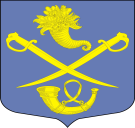 РОССИЙСКАЯ ФЕДЕРАЦИЯСОВЕТ ДЕПУТАТОВ МУНИЦИПАЛЬНОГО ОБРАЗОВАНИЯБУДОГОЩСКОЕ ГОРОДСКОЕ ПОСЕЛЕНИЕКИРИШСКОГО МУНИЦИПАЛЬНОГО РАЙОНАЛЕНИНГРАДСКОЙ ОБЛАСТИРЕШЕНИЕ От 06 сентября 2018 года № 54/264В соответствии с областным законом Ленинградской области от 13.07.2018 № 72-оз                             «О внесении изменений в областной закон «Об обеспечении реализации полномочий органов государственной власти Ленинградской области и органов местного самоуправления в сфере регулирования оборота этилового спирта, алкогольной и спиртсодержащей продукции на территории Лениградской области, администрация муниципального образования Будогощское городское поселение Киришского муниципального района Ленинградской областиРешил:Признать утратившими силу Решение Совета депутатов муниципального образования Будогощское городское поселение Киришского муниципального района Ленинградской области:          - от 12.01.2013 № 39/180 «Об определении границ прилегающих территорий к некоторым организациям и объектам, на которых не допускается розничная продажа алкогольной продукции на территории муниципального образования Будогощское городское поселение Киришского муниципального района Ленинградской области»2. Опубликовать настоящее Решение в газете «Будогощский вестник»                                  и разместить на официальном сайте администрации Будогощского городского поселения.3. Настоящее постановление вступает в силу после его официального опубликования.Заместитель главы муниципального образованияБудогощское городское поселениеКиришского муниципального района Ленинградской области							С.В. ФроловРазослано: в дело-2, газета, сайт, прокуратура